Požadavek na změnu (RfC) – Z28786a – věcné zadáníZákladní informaceStručný popis a odůvodnění požadavkuPopis požadavkuPředmětem požadavku jsou následující úpravy:Rozšíření nástrojů pro administrátora Registru vinic s cílem eliminovat některé helpdesky.Do služby RVI_SKL01B přidat informaci, zda příznak MEL_PODAT byl do DB zadán ručně.Upravit termíny expirace POOV a POONV ze současných 3 měsíců na 12 měsíců. Provést zavedení nového emailového reportu.Odůvodnění požadované změny (legislativní změny, přínosy)Ad 1) Snížení časových a finančních nákladů při řešení zásahů do dat registrů a RVINRizika nerealizaceBude přetrvávat stávající nevyhovující stavPodrobný popis požadavkuRozšíření nástroje pro úpravu dat administrátorem Registru vinicV rámci Registru vinic bude doplněna funkcionalita pro úpravu dat administrátorem popsaná v následujících kapitolách. Funkcionalita bude řešená tak, aby byla změna zalogovatelná a změna dat prezentovatelná v logu administrátorem provedených změn.Zrušení chybného spárování provozoven s provozovnou z ROSV současné době má veřejnost povinnost registrovat provozovny, kde dochází k prodeji sudového vína. Tuto povinnost plní veřejnost vložením provozovny do Registru vinic. Registr vinic následně provede zápis provozovny do SZR a umožní její zobrazení ve veřejném seznam registrovaných prodejen sudového vína – http://eagri.cz/public/web/mze/farmar/registr-vinic/sudove-vino.htmlZápis se provádí po přihlášení 99 účtem. Uživatel může využít při zadávání provozovny již existující RŽP (ROS) provozovnu z ISZR. Po napárování na tuto provozovnu Registr vinic doplní adresní bod a tuto provozovnu vnitřně spáruje s ROS provozovnou a do SZR párovací vazbu uloží. Pokud ROS provozovna zanikne, tak zanikne i párovaná prodejna sudového vína.Nicméně občas se stane, že subjekt párování udělá nesprávně a vazba v současné době nelze zrušit. Nově tak vznikne v části pro zaměstnance ÚKZÚZ funkčnost, která umožní provést odpojení vazby.Odpojení vazby bude znamenat, že:Provozovna zůstane evidována v platném stavu.U provozovny zůstane evidována adresa, která byla převzata z ROSu.Databázově bude zrušena vazba na ROS provozovnu.Do systémového logu SR bude zapsána info událost o provedeném zásahu. Informace bude o osobě, která změnu provedla a logicky nad kterou provozovnou a která provozovna byla zrušena. Automaticky je uložen i čas.Do SZR bude zaslána informace o výmazu vazby – SZR_PRI03A službou. Vazba nebude zaslána jako ukončena, ale jako vymazaná. V DB SZR se bude jednat o historický/vymazaný záznam.RŽP/ROS provozovna bude k dispozici pro jinou provozovnu, kterou uživatel může oznámit Ústavu.O provedeném úkonu bude do centrálního logu speciálních registrů uložena info událost o provedené změně.  Systém nebude umožňovat provést změnu provozovny za jinou ROS provozovnu nebo zpětně doplnit jinou ROS provozovnu. Zrušení pro úředníky ÚKZÚZ bude možné na obrazovce:5.23.1: Detail provozovnyNa této obrazovce bude upravena část zobrazení párování s RŽP/ROS provozovnou. NEVEŘEJNÉIČP bude formou http odkazu a po kliknutí se zobrazí detail provozovny v SZR.U IČP bude tlačítko , které umožní vazbu zrušit. Po kliknutí se otevře upozorňovací okno a po jeho odsouhlasení se provede změna v datech – viz výše. Možnost editace kmenových údajů provozovny prodávajících sudové vínoV současné době nemá ÚKZÚZ možnost provést zrušení provozovny dle §16b sudového vína ani provést změnu v kmenových datech. Ústav může přes menu:5.20.2 VF   Oznámení o výrobě - provozovnyprovádět zápis oznámení §11 na kategorie Výroba produktů, Plnění do obalu nebo Označování produktu.Provozovny sudového zadává pouze subjekt přes RVEXT část přes formulář PFRV 32.3. VF  Oznámení o prodeji sudového vína – provozovny. Ukázka je níže.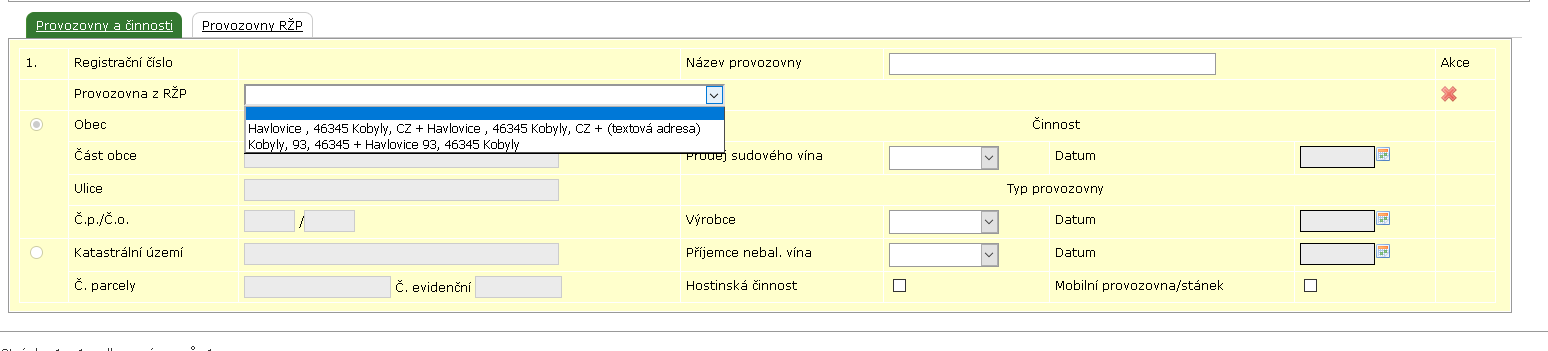 Po zadání a odeslání oznámení o zahájení činnosti vidí zaměstnanci Ústavu informace o oznámení v menu:5.21.1: Seznam podaných oznámení o výrobě a prodeji sudového vínaV menu 5.23: Seznam provozoven vidí zaměstnanci Ústavu seznam provozoven.Nová funkčnost pro zaměstnance Ústavu bude spočívat v možnosti:vyplnit oznámení dle §16b obdobně jako pro §11 zobrazit oznámení dle §16b obdobně jako pro §11Zápis datVznikne menu 5.20b kde bude možné zadat oznámení dle §16b.NEVEŘEJNÉČtení datVznikne nové menu 5.21b, kde budou vidět oznámení zaslaná jak z PF, tak i oznámení zadaná z Registru (tyto zadávají zaměstnanci Ústavu). Zrušení provozovny prodeje sudového vína potom bude standardní proces založení oznámení o ukončení činnosti, akorát je zadáno zaměstnancem Ústavu.Další drobné změnyNa detail provozovny /5.23.1: Detail provozovny/ bude přidána informace o subjektu, která na obrazovce dnes není.RVI_SKL01B přidat informaci nastavení příznaku MEL_PODATV Registru vinic existuje tzv. „Algoritmus výpočtu příznaku subjektu MEL_PODAT“, přičemž tento algoritmus je vždy automaticky spuštěn k 31.12. kalendářního roku a pro jednotlivá prohlášení (která měla být podána v daném roce) nastaví/“vypočítá“ příznak, zda měl subjekt povinnost prohlášení podat či nikoli. Nastavení hodnoty daného elementu MEL_PODAT je ale zároveň možné na základě provedení „manuální“ kontroly ze strany referentů Registru vinic.Jednou z podmínek dotačního titulu „Restrukturalizace a přeměna vinic“ je podávání prohlášení o sklizni/produkci/zásobách. Oproti stávajícímu stavu, kdy je plnění podmínky kontrolováno až po realizaci opatření, bude nově plnění podmínky kontrolováno průběžně (od podání žádosti až do realizace opatření). Z toho důvodu je nutné v rámci této průběžné kontroly rozlišit, , jakým způsobem byla hodnota elementu „MEL_PODAT“ nastavena (zda na základě běhu algoritmu, nebo zda na základě spuštění „manuální“ kontroly referentem RV). Výsledky běhu automatického algoritmu jsou spíše „orientační“, algoritmus nedokáže dostatečně posoudit veškeré možné situace, které mohou nastat. Proto při vyhodnocení plnění podmínky podávání prohlášení je nutné vycházet z „manuálních“ kontrol provedených referenty ÚKZÚZ.Zajištění požadavku bude řešeno následující úpravou struktury služby.Exspirace povolení – úprava pravidelPOOV, PONV a PPOOV povolení na 3 roky.Expirace povolení po dobu 3 měsíců je na kartě subjektu.NEVEŘEJNÉPo třech měsících se ztrácí vazba na subjekt.Vždy k 16. v měsíci přijde na email soupis exspirovaných POOV/PONV/PPOOV povolení (3 měsíce po exspiraci) sumárně z DB s tím, že se přidávají další exspirované.Co přijde v emailu, se dává právníkům na sankci.Pěstitel se odvolá vůči sankci s tím, že povolení využil v době platnosti. Registr jde do terénu. ÚKZÚZ při místním šetřením zjistí, že vinice opravdu existuje.Musí se zpětně registrovat. Sankce je za neohlášení vinice, ale nikoliv za nevyužití povolení.Z povolení nelze v současné době už vinici v RV registrovat, protože povolení jakoby už není.Požadavek - 365 dní předem (před exspirací) vytvořit sestavu per subjekt s informací s blížící se exspirací povolení. Z této sestavy na každý subjekt půjde email/datovka (rozhodneme se kam ho poslat) s informací o blížící se exspiraci.Do sestavy se naberou povolení, které plocha dostupná je > 0 a platnost do    - 365NEVEŘEJNÉPoslat 2x (365 dnů a 182 dnů) na email pěstitele/držitele povolení Návrh:Vytvořit novou sestavu založenou na stávající, co chodí do emailu tak, aby obsah generovala bez 3 měsíčního zpoždění. Tedy v momentě, kdy skutečně exspiruje a to 1x měsíčně na ÚKZÚZ.Nebude jako dnes 3 měsíční období, ale bude navýšeno na 12 měsíců, kdy povolení bude stále v systému viditelné a použitelné pro novou vinici.Subjekt jej uvidí na svém detailu.Dopady na IS MZePZ nemá dopady na další registry. (V případě předpokládaných či možných dopadů změny na infrastrukturu nebo na bezpečnost je třeba si vyžádat stanovisko relevantních specialistů, tj. provozního, bezpečnostního garanta, příp. architekta.).Na provoz a infrastrukturuNa bezpečnostNa součinnost s dalšími systémyPožadavky na součinnost AgriBusAktualizace definice služby RVI_SKL01B.(Pokud existují požadavky na součinnost Agribus, uveďte specifikaci služby ve formě strukturovaného požadavku (request) a odpovědi (response) s vyznačenou změnou.)Požadavek na podporu provozu naimplementované změny(Uveďte, zda zařadit změnu do stávající provozní smlouvy, konkrétní požadavky na požadované služby, SLA.)Požadavek na úpravu dohledového nástroje(Uveďte, zda a jakým způsobem je požadována úprava dohledových nástrojů.)Požadavek na dokumentaciV připojeném souboru je uveden rozsah vybrané technické dokumentace – otevřete dvojklikem:    Dohledové scénáře jsou požadovány, pokud Dodavatel potvrdí dopad na dohledové scénáře/nástroj. U dokumentů, které již existují, se má za to, že je požadována jejich aktualizace. Pokud se požaduje zpracování nového dokumentu namísto aktualizace stávajícího, uveďte toto explicitně za názvem daného dokumentu, např. „Uživatelská příručka – nový“.Provozně-technická dokumentace bude zpracována dle vzorového dokumentu, který je připojen – otevřete dvojklikem:     NEVEŘEJNÉ  Akceptační kritériaPlnění v rámci požadavku na změnu bude akceptováno, jestliže budou akceptovány dokumenty uvedené v tabulce výše v bodu 5, budou předloženy podepsané protokoly o uživatelském testování a splněna případná další kritéria uvedená v tomto bodu. Základní milníkyPřílohy1.2.Podpisová doložkaB – nabídkA řešení k požadavku Z28786Návrh konceptu technického řešení  Viz část A tohoto PZ, body 2 a 3.Uživatelské a licenční zajištění pro ObjednateleV souladu s podmínkami smlouvy č. 391-2019-11150.Dopady do systémů MZeBez dopaduNa provoz a infrastrukturu(Pozn.: V případě, že má změna dopady na síťovou infrastrukturu, doplňte tabulku v připojeném souboru - otevřete dvojklikem.)     Na bezpečnostNávrh řešení musí být v souladu se všemi požadavky v aktuální verzi Směrnice systémové bezpečnosti MZe. Upřesnění požadavků směrnice ve vztahu k tomuto RfC:Na součinnost s dalšími systémyNa součinnost AgriBusNa dohledové nástroje/scénářeOstatní dopady(Pozn.: Pokud má požadavek dopady do dalších požadavků MZe, uveďte je také v tomto bodu.)Požadavky na součinnost Objednatele a třetích stran(Pozn.: K popisu požadavku uveďte etapu, kdy bude součinnost vyžadována.)Harmonogram plnění*/ Upozornění: Uvedený harmonogram je platný v případě, že Dodavatel obdrží objednávku v rozmezí 20.7.-28.7.2020. V případě pozdějšího data objednání si Dodavatel vyhrazuje právo na úpravu harmonogramu v závislosti na aktuálním vytížení kapacit daného realizačního týmu Dodavatele či stanovení priorit ze strany Objednatele.Pracnost a cenová nabídka navrhovaného řešenívčetně vymezení počtu člověkodnů nebo jejich částí, které na provedení poptávaného plnění budou spotřebovány(Pozn.: MD – člověkoden, MJ – měrná jednotka, např. počet kusů)PřílohyPodpisová doložkaC – Schválení realizace požadavku Z28786Specifikace plněníPožadované plnění je specifikováno v části A a B tohoto RfC. Dle části B bod Chyba! Nenalezen zdroj odkazů. jsou pro realizaci příslušných bezpečnostních opatření požadovány následující změny:Uživatelské a licenční zajištění pro Objednatele (je-li relevantní):Požadavek na součinnost(V případě, že má změnový požadavek dopad na napojení na SIEM, PIM nebo Management zranitelnosti dle bodu 1, uveďte také požadovanou součinnost Oddělení kybernetické bezpečnosti.)Harmonogram realizacePracnost a cenová nabídka navrhovaného řešenívčetně vymezení počtu člověkodnů nebo jejich částí, které na provedení poptávaného plnění budou spotřebovány(Pozn.: MD – člověkoden, MJ – měrná jednotka, např. počet kusů)Posouzení(Pozn.: RfC se zpravidla předkládá k posouzení Bezpečnostnímu garantovi, Provoznímu garantovi, Architektovi, a to podle předpokládaných dopadů změnového požadavku na bezpečnost, provoz, příp. architekturu. Change koordinátor rozhodne, od koho vyžádat posouzení dle konkrétního případu změnového požadavku.)Schválení(Pozn.: Oprávněná osoba se uvede v případě, že je uvedena ve smlouvě.)VysvětlivkyID PK MZe:535Název změny:Speciální registry -  rozšíření nástrojů pro administrátory Speciální registry -  rozšíření nástrojů pro administrátory Speciální registry -  rozšíření nástrojů pro administrátory Speciální registry -  rozšíření nástrojů pro administrátory Datum předložení požadavku:Datum předložení požadavku:Požadované datum nasazení:Kategorie změny:Normální       Urgentní  Priorita:Vysoká    Střední     Nízká Oblast:Aplikace         Zkratka: RVINOblast:Aplikace         Typ požadavku: Legislativní    Zlepšení    Bezpečnost Oblast:Infrastruktura  Typ požadavku:Nová komponenta    Upgrade   Bezpečnost    Zlepšení    Obnova  RoleJméno Organizace /útvarTelefonE-mailŽadatel:Rostislav GrunaÚKZÚZ515304111Rostislav.Gruna@ukzuz.cz Metodický / věcný garant:Rostislav GrunaÚKZÚZ515304111Rostislav.Gruna@ukzuz.cz Change koordinátor:Ondřej ŠilháčekMZe/11121221813020Ondrej.Silhacek@mze.cz Poskytovatel / dodavatel:xxxO2ITSxxxxxx Smlouva č.:S2019-0043; DMS 391-2019-11150KL:KL HR-001MEL_PODATsMEL_PODAT0 - 1Hodnoty: { ANO, NE }Měl podat prohlášení - údaj z kontrolyMEL_PODAT_DATUMDatum, kdy byla hodnota napočtena.MEL_PODAT_ZDROJPůvodce hodnoty - SYSTÉM/OSOBA - informace zda hodnota MEL_PODAT je stanovena systémem nebo změně referentem.MEL_PODAT_REFERENTosobní číslo referentaIDDokumentFormát výstupu (ano/ne)Formát výstupu (ano/ne)Formát výstupu (ano/ne)GarantIDDokumentel. úložištěpapírCDGarantAnalýza navrhnutého řešeníNENE NEDokumentace dle specifikace Závazná metodika návrhu a dokumentace architektury MZeNENENETestovací scénář, protokol o otestováníANOANONEUživatelská příručkaANOANONEVěcný garantProvozně technická dokumentace (systémová a bezpečnostní dokumentace)NENENEOKB, OPPTZdrojový kód a měněné konfigurační souboryANONENEWebové služby + konzumentské testyANONENEDohledové scénáře (úprava stávajících/nové scénáře)NENENEMilníkTermínNasazení na testovací prostředí2020Nasazení na provozní prostředí2020Za resort MZe:Jméno:Datum:Podpis:Metodický/Věcný garantRostislav GrunaChange koordinátor:Ondřej ŠilháčekID PK MZe:535Č.Oblast požadavkuPředpokládaný dopad a navrhované opatření/změnyŘízení přístupu 3.1.1. – 3.1.6.Bez dopaduDohledatelnost provedených změn v datech 3.1.7.Bez dopaduCentrální logování událostí v systému 3.1.7.Bez dopaduŠifrování 3.1.8., Certifikační autority a PKI 3.1.9.Bez dopaduIntegrita – constraints, cizí klíče apod. 3.2.Bez dopaduIntegrita – platnost dat 3.2.Bez dopaduIntegrita - kontrola na vstupní data formulářů 3.2.Bez dopaduOšetření výjimek běhu, chyby a hlášení 3.4.3.Bez dopaduPráce s pamětí 3.4.4.Bez dopaduŘízení - konfigurace změn 3.4.5.Bez dopaduOchrana systému 3.4.7.Bez dopaduTestování systému 3.4.9.Bez dopaduExterní komunikace 3.4.11.Bez dopaduMZe / Třetí stranaPopis požadavku na součinnostSZIF, MZeSoučinnost při testování a akceptaci PZPopis etapyTermín */Nasazení na produkční prostředí20.10.2020Akceptace30.10.2020Oblast / rolePopisPracnost v MD/MJv Kč bez DPHv Kč s DPHViz cenová nabídka v příloze č.0174,13 659 712,50798 252,13Celkem:Celkem:74,13 659 712,50798 252,13IDNázev přílohyFormát (CD, listinná forma)01Cenová nabídkaListinná forma02Detailní rozpade-mailemNázev Dodavatele / PoskytovateleJméno oprávněné osobyDatumPodpisO2 IT Services s.r.o.XXXID PK MZe:535Č.Oblast požadavkuRealizovat(ano  / ne )Upřesnění požadavkuŘízení přístupu 3.1.1. – 3.1.6.Bez dopaduDohledatelnost provedených změn v datech 3.1.7.Bez dopaduCentrální logování událostí v systému 3.1.7.Bez dopaduŠifrování 3.1.8., Certifikační autority a PKI 3.1.9.Bez dopadu Integrita – constraints, cizí klíče apod. 3.2.Bez dopaduIntegrita – platnost dat  3.2.Bez dopaduIntegrita - kontrola na vstupní data formulářů 3.2.Bez dopaduOšetření výjimek běhu, chyby a hlášení 3.4.3.Bez dopaduPráce s pamětí 3.4.4.Bez dopaduŘízení - konfigurace změn 3.4.5.Bez dopaduOchrana systému 3.4.7.Bez dopaduTestování systému 3.4.9.Bez dopaduExterní komunikace 3.4.11.Bez dopaduÚtvar / DodavatelPopis požadavku na součinnostOdpovědná osobaSZIF, MZeSoučinnost při testování a akceptaci PZPopis etapyTermínNasazení na produkční prostředí20.10.2020Akceptace30.10.2020Oblast / rolePopisPracnost v MD/MJv Kč bez DPH:v Kč s DPH:Viz cenová nabídka v příloze č.0174,13 659 712,50798 252,13Celkem:Celkem:74,13 659 712,50798 252,13RoleJménoDatumPodpis/MailBezpečnostní garantĽubomír Durec10.6.2020Viz příloha 2Provozní garantPavel Štětina8.6.2020Viz příloha 3ArchitektRoleJménoDatumPodpisŽadatelRostislav GrunaVěcný/Metodický garantRostislav GrunaChange koordinátorOndřej ŠilháčekOprávněná osoba dle smlouvyVladimír Velas